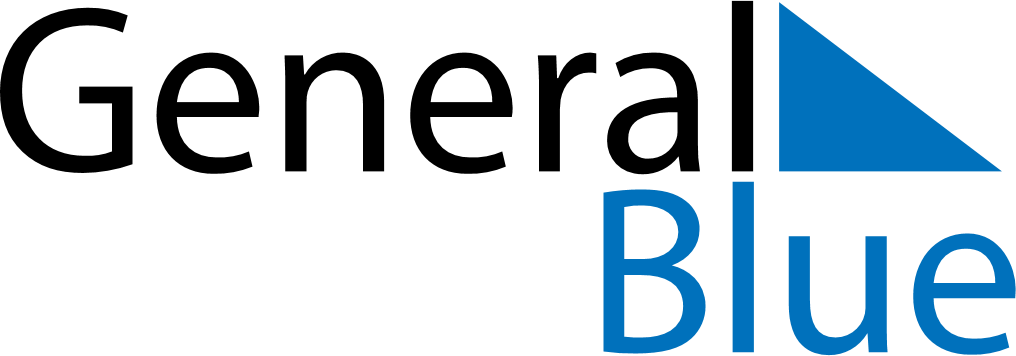 April 1806April 1806April 1806April 1806April 1806SundayMondayTuesdayWednesdayThursdayFridaySaturday123456789101112131415161718192021222324252627282930